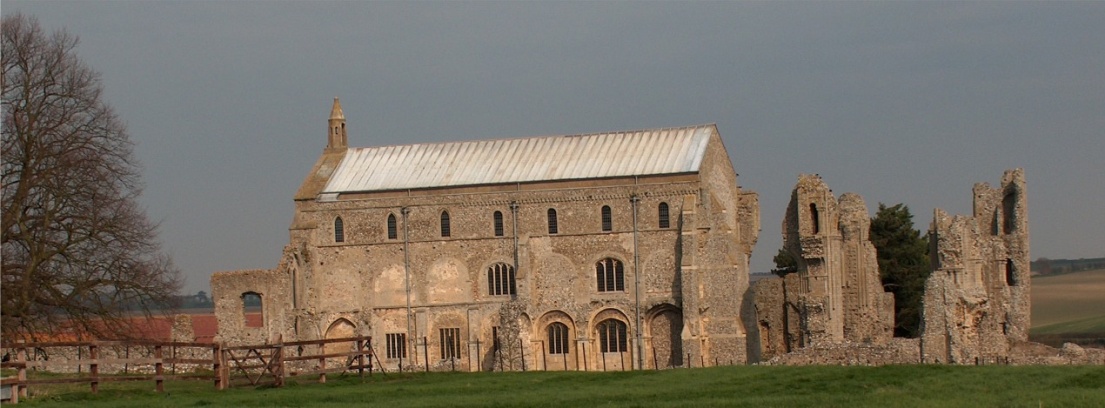 Parish Council MeetingMembers of the Council     You are summoned to attend a meeting of Binham Parish Council via Zoom onMonday 11th January 2021 at 7.30pmS. H. HaydenLocum Clerk4th January 2021The Public are welcome to attend this Parish Council meeting  Please contact the Locum Clerk for a link if you wish to attendAGENDA1.	To receive and accept apologies for absence2.	To Receive Declarations of Interest3.	Approval of the Minutes of Parish Council Meeting held 9th November 20204.	Matters Arising including (but not limited to): Binham Tributory ecology rating; parish pit; Fakenham proposed housing and its effect on surrounding highways.5.	Reports	5.1	Norfolk County Council	5.2	North Norfolk District Council	5.3	Chair’s Report re: SAMS	5.4	Chair’s Report including any ongoing Covid 19 “Stay Secure” provisions6.	Planning	6.1	Report from Planning Committee	6.2 	To discuss and make observations on any applications received after the date of this Agenda7.	Maintenance	7.1	Update on provision of dog waste bin 	7.2	To discuss and approve provision of waste bin at cemetery	7.3	To discuss and approve costs of maintenance work in village8.	Finance and Regulatory	8.1	To receive balance sheet and approve List of Payments, including repairs/service to SAM2 sign  	8.2	To approve Standing Orders, Financial Regulations and other policies currently drafts on Parish 	Council website  https://binhampc.norfolkparishes.gov.uk 	8.3	To appoint councillor to check bank reconciliations9.	Update on proposed application for Green footpaths to the Definitive Map10.	To discuss formulating flood plan for village11.	Items for Information Only or next Agenda  The next meeting will be on 8th March 2021